嘉成传媒官方网址：暂无参选类别：年度数字营销新锐公司公司简介及核心优势公司介绍：嘉成传媒成立于2020年，是一家为企业提供全方位品牌线上营销解决方案的数字媒体公司，拥有丰富的营销经验，致力于通过我们的专业洞见、创意和策略、以及高效的执行和服务体系，在数智化时代全面赋能企业品牌战略。嘉成传媒团队累计服务了约100个国内外品牌客户，其中财富500强企业50多个。在金融与理财、大健康、新消费、科技产品等领域积累了丰富的经验。公司发展历程：2020年1月，嘉成传媒成立，同时成为中信银行、平安、百年人寿供应商；2020年8月，进入大健康领域，服务腾讯医典、平安养老险、招商信诺等品牌；2021年2月，创立BSC品牌营销理论，同时服务中国联通、电信，并荣膺阿里集团供应商；2021年10月，进入消费及科技领域，服务爱聊科技、ABC、腾讯微保；2022年3月，成为科技型中小企业，服务了平安医疗科技、华帝电器等，同时开发品牌竞争优势理论；2022年7月，战略、形象全面升级，启用新的JC-VIS、实施核心团队股权激励、与道合创投共同开发“品牌竞争优势”理论；2023年1月，全新起航，成为平安集团年度供应商。公司规模、营收、团队架构：规模营收：嘉成传媒成立于2020年，短短3年时间，服务客户数量以及公司营业收入，每年实现翻番增长。团队架构：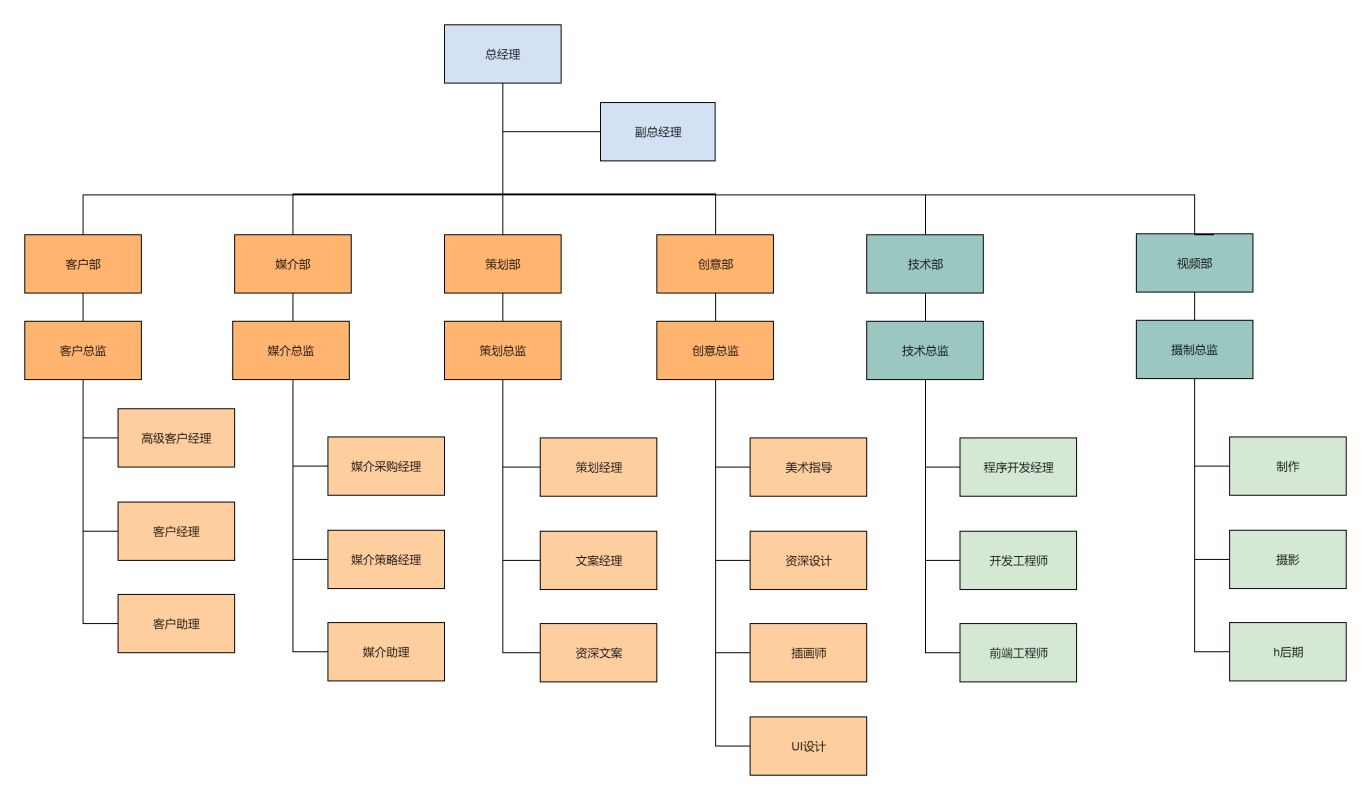 产品、优势领域：嘉成构建了“品牌战略咨询—营销创意策划—内容制作—媒介策略”完整的服务体系，以满足客户在品牌和营销领域的全链路需求。品牌战略咨询板块行业研究与市场洞察企业战略与品牌战略产品与市场策略整合营销策略策划与创意板块品牌策划与全案创意&视觉设计IP与虚拟人物打造公关与营销活动内容与互动板块内容策略内容制作：视频、动画、IP设计运营：社交媒体运营与直播媒介策略板块媒介策略精准投放数据分析与效果监测公司业务模块、产品及服务模式等方面的优势特点：强大的品牌营销实力及高效的执行力，是嘉成传媒的核心优势。【品牌营销实力】自主创建了“品牌竞争优势”理论及BSC理论。嘉成传媒“品牌竞争优势”理论：探索品牌价值的底层逻辑品牌价值的来源为品牌竞争优势，本质是品牌经济价值，源于客户锁定、规模经济效应；品牌战略是公司战略的组成部分。品牌是企业竞争的基本单元，是企业价值的来源；品牌是企业的资产，是投资行为，需要考量投入产出比、品牌资产折旧、持续投入和维护；产品超额收益的来源在于品牌的竞争优势；持续的增长依托于持续的品牌资产投资，包括存量的维护和新品牌的创建、收购等。嘉成BSC理论：数智时代品牌营销方法论嘉成团队10年互联网品牌营销、500+成功案例验证；BSC理论以用户为中心，以品牌战略为出发点；BSC理论通过品牌战略和定位、以内容为载体，整合多场景（渠道）结合内容互动运营和媒介策略，实现与用户的链接、粘性和成交；BSC理论集成了品牌战略理论、内容创意和运营，大数据技术。嘉成拥有专业数智技术团队我们有完备的技术支撑、前端、后端、服务器运维、高并发内容一体化的解决方案，结合品牌需求将数智技术力量融入未来营销为企业赋能；在短短三年的时间内，嘉成与平安人寿深度合作，通过对平安人寿保险代理人和保险群体的深度洞察，帮助平安人寿提升拓客能力，一步步发展壮大。高效执行力：高效执行以结果为导向；需求的精准把握；有效的执行组织体系。极致服务团队7d*24h在线服务；“30min快速反馈机制”确保及时高效；针对热点或紧急事宜制定快速响应机制；项目专属AE全程紧贴服务，保证沟通的畅通和一致性。数字营销领域突出成绩持续完善专业数智技术团队，将数智技术力量融入未来营销为企业赋能；强化“全域营销”的作战能力，在品牌直播、营销战役、全媒体运营等多领域同时发力，为腾讯、平安等世界500强提供专业营销服务。代表性业绩：腾讯医典品牌直播年度合作供应商涵盖直播的全链路；从规划、制作、运营全方位构建标杆直播内容；为品牌提供规范精细的直播运营服务。项目成绩：累计达成300w+曝光量；获得2022金比特年度直播营销标杆案例大奖。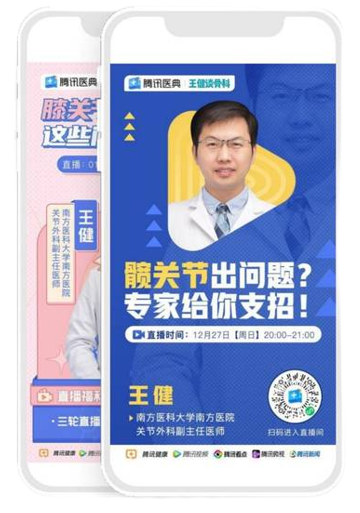 腾讯医典IP孵化运营合作供应商华南地区核心供应商负责品牌旗下医生IP运营，塑造丰富其专家形象使其与用户建立信任连接，最终实现为品牌高度赋能项目成绩：服务品牌旗下10个IP；累计总曝光5000万+。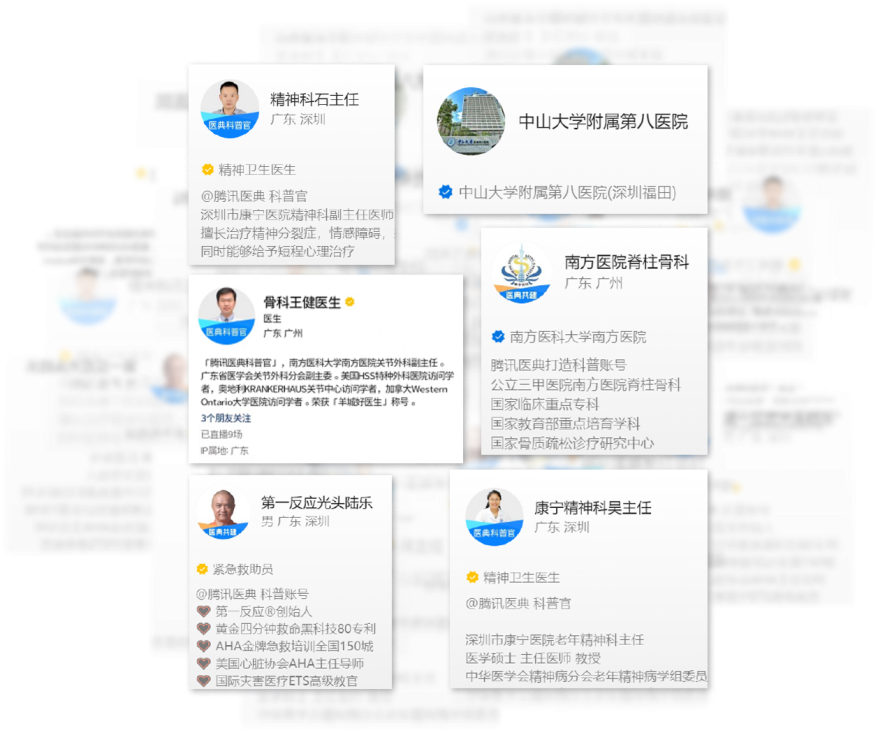 平安人寿品牌营销年度供应商营销代表作：王一博代言人营销发挥明星效应玩转粉丝经济；与代言人联动上线粉丝福利互动，引爆参与。项目成绩：累计总曝光：200万+；获得2022年金比特品牌营销标杆案例大奖。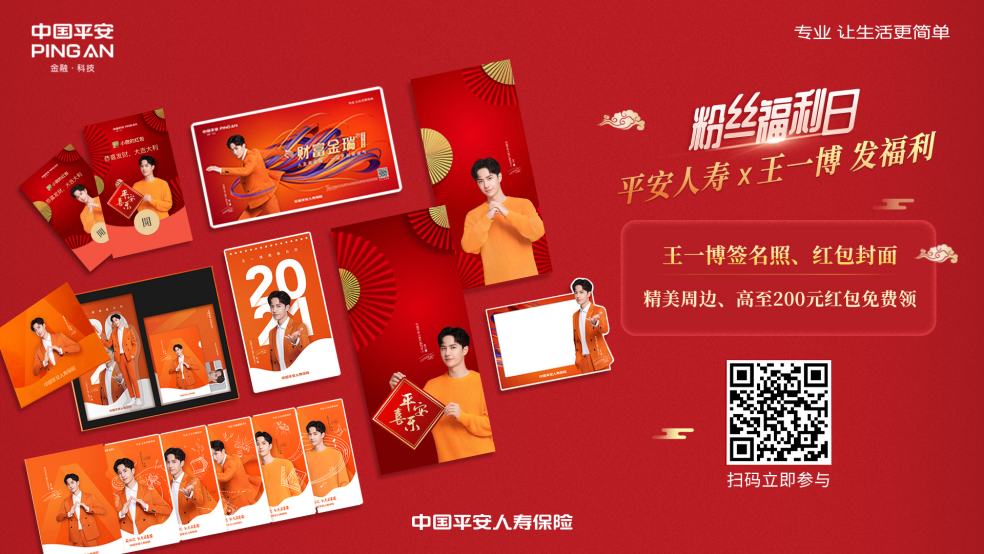 腾讯微保全媒体运营年度供应商负责公众号，视频号，抖音三大平台运营一站式数字移动媒体运营；实现平台优质内容建设，并在运营中不断丰富优化账号。项目成绩：公众号：仅 4 个月时间，微信公众号增粉量达110%；短视频： 全平台日均VV：80万+；获得2022年金比特内容营销标杆案例大奖。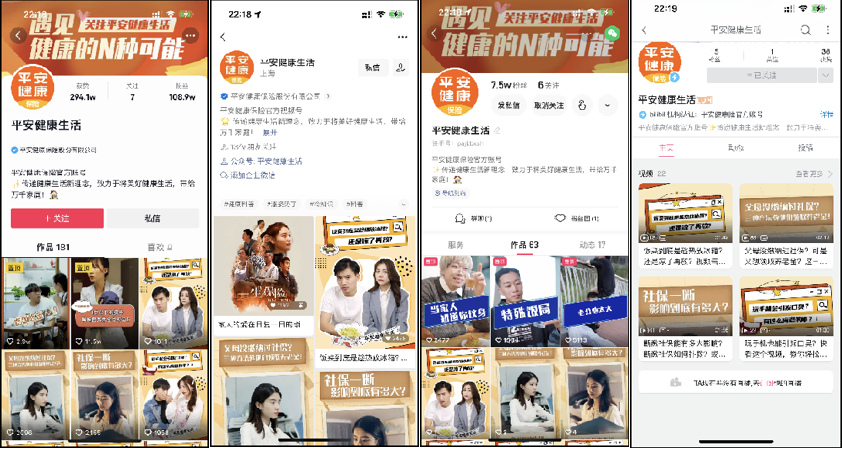 平安健康险全媒体运营年度供应商负责公众号、视频号、抖音、B站四大平台运营项目成绩：全平台日均VV：50万+ 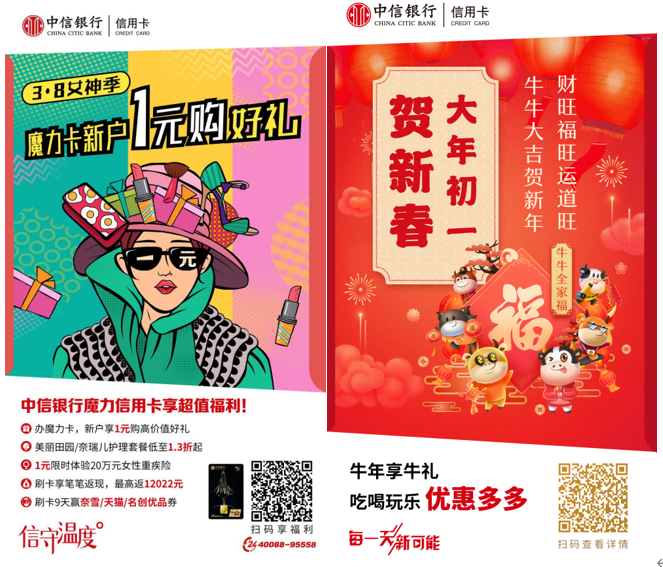 中信银行信用卡品牌核心供应商营销代表作：虎虎生威营销传播活动打造“刷中信银行卡，吃火锅享优惠”抖音挑战赛，引爆全民参与；抖音视频KOL/KOC持续输出，持续吸引用户关注；多平台联动宣传，进一步扩大活动声量。项目成绩：总曝光：2.8亿+；总互动量：300万+。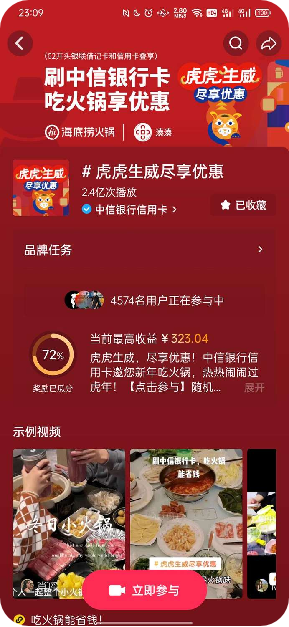 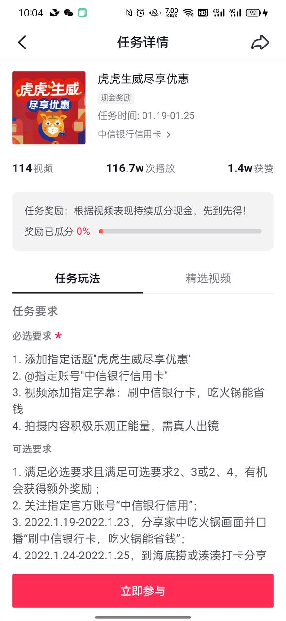 服务的主要客户中信银行信用卡中心微众银行上投摩根腾讯医典微保保险温氏牧场平安健康险平安人寿